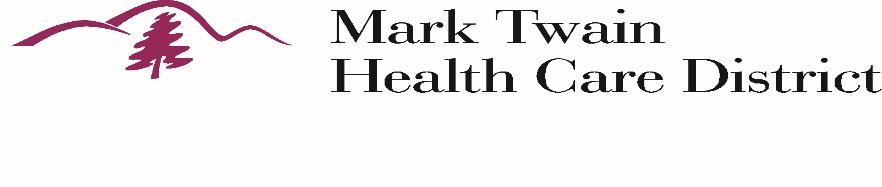 209 754 3521 TelephoneSpecial Meeting of the Board of Directors Wednesday, August 5, 20157:30-9:00a.m. La Contenta Golf Course – Vista Grill  1653 Hwy 26, Valley Springs, CA 95252
AMMENDED SPECIAL BOARD MEETING AGENDAMark Twain Health Care District Mission StatementThrough community collaboration, we serve as the stewards of a community health system that ensures our residents have the dignity of access to care that provides competent, professional and compassionate healing.1.    Call to order:  2.    Roll Call: 3.    Public Hearing Regarding the Proposed Valley Springs Medical Center to be located at State Route 26 between Vista Del Lago and County View drivesPresentation regarding projectUpdate on due diligence processUpdate on Calaveras County permit processCommunity input and discussion.4.    Resolution:…Action: Resolution No. 2015-4 RESOLUTION OF THE BOARD OF DIRECTORS OF THE MARK TWAIN HEALTH CARE DISTRICT AUTHORIZING THE COMMENCEMENT OF PROCEEDINGS IN CONNECTION WITH THE PROPOSED FINANCING OF CERTAIN CAPITAL PROJECTS THROUGH THE EXECUTION AND DELIVERY OF CERTIFICATES OF PARTICIPATION TO BE SOLD TO THE UNITED STATES DEPARTMENT OF AGRICULTURE AND AUTHORIZING THE FILING OF AN APPLICATION WITH THE USDA5.  Adjournment: 